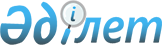 Орал қаласы әкімдігінің 2009 жылғы 8 қаңтардағы N 25 "Орал қаласы бойынша 2009 жылы халықтың нысаналы топтары үшін әлеуметтік жұмыс орындарын ұйымдастыру жөніндегі шаралар туралы" қаулысына өзгерістер мен толықтырулар енгізу туралы
					
			Күшін жойған
			
			
		
					Батыс Қазақстан облысы Орал қаласы әкімдігінің 2009 жылғы 2 шілдедегі N 1677 қаулысы. Батыс Қазақстан облысы Орал қаласының әділет басқармасында 2009 жылғы 17 шілдеде N 7-1-144 тіркелді. Күші жойылды - Батыс Қазақстан облысы Орал қаласы әкімдігінің 2009 жылғы 10 желтоқсандағы N 3150 қаулысымен      Ескерту. Күші жойылды - Батыс Қазақстан облысы Орал қаласы әкімдігінің 2009 жылғы 10 желтоқсандағы N 3150 Қаулысымен.      Қазақстан Республикасының "Қазақстан Республикасындағы жергілікті мемлекеттік басқару және өзін-өзі басқару туралы" Заңына  сәйкес, қала ұйымдарынан түскен сұраныс пен ұсыныстарды ескеріп, қала әкімдігі ҚАУЛЫ ЕТЕДІ:



      1. Орал қаласы әкімдігінің "Орал қаласы бойынша 2009 жылы халықтың нысаналы топтары үшін әлеуметтік жұмыс орындарын ұйымдастыру жөніндегі шаралар туралы" 2009 жылғы 8 қаңтардағы N 25 (нормативтік құқықтық актілерді мемлекеттік тіркеу тізілімінде N 7-1-127 тіркелген, 2009 жылы 5 ақпандағы "Жайық үні" газетінде жарияланған), Орал қаласы әкімдігінің 2009 жылғы 19 ақпандағы N 415 "Орал қаласы бойынша 2009 жылы халықтың нысаналы топтары үшін әлеуметтік жұмыс орындарын ұйымдастыру жөніндегі шаралар туралы" қаулысына толықтырулар енгізу туралы" (нормативтік құқықтық актілерді мемлекеттік тіркеу тізілімінде N 7-1-132 тіркелген, 2009 жылы 11 наурызда "Жайық үні" газетінің N 12 жарияланған), Орал қаласы әкімдігінің 2009 жылғы 14 мамырдағы N 1268 "Орал қаласы бойынша 2009 жылы халықтың нысаналы топтары үшін әлеуметтік жұмыс орындарын ұйымдастыру жөніндегі шаралар туралы" қаулысына толықтырулар енгізу туралы" (нормативтік құқықтық актілерді мемлекеттік тіркеу тізілімінде N 7-1-141 тіркелген, 2009 жылы 11 маусымда "Жайық үні" газетінің N 24 жарияланған) қаулылармен енгізілген толықтыруларды ескере отырып, қаулысына келесі өзгерістер мен толықтырулар енгізілсін:

      көрсетілген қаулымен бекітілген 1 қосымша осы қаулыға сәйкес жаңа редакцияда жазылсын;

      көрсетілген қаулымен бекітілген 3 қосымша осы қаулыға сәйкес жаңа редакцияда жазылсын.



      2. Осы қаулы алғашқы ресми жарияланған күннен бастап қолданысқа енгізіледі және 2009 жылғы 1 шілдеден бастап туындаған құқықтық қатынастарға таратылады.



      3. Осы қаулының орындалуын бақылау қала әкімінің орынбасары Т. Нығметовке жүктелсін.      Қала әкімі

1 қосымша

Орал қаласы әкімдігінің

2009 жылғы 2 шілдедегі

N 1677 қаулысымен бекітілген Әлеуметтік жұмыс орындарын жүргізетін

кәсіпорындардың тізбелері, еңбекақы

төлеу мөлшері мен қаржыландыру көзінің

тізбесі

3 қосымша

Орал қаласы әкімдігінің

2009 жылғы 2 шілдедегі

N 1677 қаулысымен бекітілген Әлеуметтік жұмыс орындарын жүргізетін

кәсіпкерлік субъектілерінің тізбелері,

еңбекақы төлеу мөлшері мен қаржыландыру

көзінің тізбесі
					© 2012. Қазақстан Республикасы Әділет министрлігінің «Қазақстан Республикасының Заңнама және құқықтық ақпарат институты» ШЖҚ РМК
				NКәсіпорын-

дардың тізбелеріМамандықӘлеу-

меттік жұмыс орын-

дары-

ның саныЖұмыс

беру-

шінің

сұра-

нысы бой-

ынша уақыты (ай)Қаржы көзі және еңбек ақы төлеу мөлшері (теңге)Қаржы көзі және еңбек ақы төлеу мөлшері (теңге)NКәсіпорын-

дардың тізбелеріМамандықӘлеу-

меттік жұмыс орын-

дары-

ның саныЖұмыс

беру-

шінің

сұра-

нысы бой-

ынша уақыты (ай)1 адамға 1 ай мерзімге есептелгенде еңбекақы1 адамға 1 ай мерзімге есептелгенде еңбекақыNКәсіпорын-

дардың тізбелеріМамандықӘлеу-

меттік жұмыс орын-

дары-

ның саныЖұмыс

беру-

шінің

сұра-

нысы бой-

ынша уақыты (ай)Жергі-

лікті бюджет қоры-

нанЖұмыс беруші қоры-

нан1"Жамбыл" меншік пәтер  иелерікооперативіЛифт жүргізуші161500050001"Жамбыл" меншік пәтер  иелерікооперативіГазбен дәнекер-

леуші1615000200001"Жамбыл" меншік пәтер  иелерікооперативіСылақшы-

бояушы261500050001"Жамбыл" меншік пәтер  иелерікооперативіЖұмысшы261500050001"Жамбыл" меншік пәтер  иелерікооперативіЭлектрик161500090002"Дорожник" пәтер иелері тұтыну  кооперативіАула тазалаушы361500050003"Домовой" пәтер иелері тұтыну кооперативіЖұмысшы661500050004"Мекон" пәтериелерінің   кооперативіАула тазалаушы261500050004"Мекон" пәтериелерінің   кооперативіЕден жуушы261500050004"Мекон" пәтериелерінің   кооперативіКонсьерж161500050005"Жұлдыз-Алға" пәтер иелерінің  кооперативіАула тазалаушы10101500050006"Механик" пәтер иелері тұтыну кооперативтерінің қауымдастығыАула тазалаушы661500050006"Механик" пәтер иелері тұтыну кооперативтерінің қауымдастығыГазбен дәнекер-

леуші1615000150006"Механик" пәтер иелері тұтыну кооперативтерінің қауымдастығыСу жүйелерін оңдаушы1615000150007"Высота" Пәтер иелерінің  кооперативіЖұмысшыКассир11661500015000500050008"Евразия" пәтерлер иелерінің кооперативіЖұмысшы 661500050009"Нур" пәтер иелері тұтыну кооперативіЖұмысшы6615000500010"Жалын" пәтер иелері тұтыну кооперативіАғаш ұстасы1615000500010"Жалын" пәтер иелері тұтыну кооперативіЭлектрик1615000500011"Агрореммаш"Акционерлік   қоғамының зауыт ықшамаудан пәтер иелерінің тұрғын үй кооперативі" пәтер иелері тұтыну кооперативіАула сыпырушы5615000500012"Медик" жатақханасына қызмет ететін "Шаңырақ" тұтынушыларкооперативіАула сыпырушы3615000500012"Медик" жатақханасына қызмет ететін "Шаңырақ" тұтынушыларкооперативіСылақшы-

сырлаушы2615000500013"ЖЭК-5" пәтер иелері тұтыну кооперативтерінің қауымдастығыАула тазалаушы5615000500014"Геолог" пәтерлер меншік иелерінің  тұтыну кооперативіАула тазалаушы4615000500015"ҮМІТ" пәтер иелері тұтыну кооперативіДәнекер-

леуші1615000950015"ҮМІТ" пәтер иелері тұтыну кооперативіШатыр жабдықтаушы1615000500015"ҮМІТ" пәтер иелері тұтыну кооперативіЖұмысшы4615000500016"Удача" пәтер иелері тұтыну кооперативіЖұмысшы4615000500017"Оазис" ұй- жайлар  иелері кооперативіАула тазалаушы1615000500018"Комплекс" пәтер иелерінің  тұтынушылар  кооперативіСылақшы-

сырлаушы2615000500018"Комплекс" пәтер иелерінің  тұтынушылар  кооперативіЖұмысшы3615000500019"Орнату" пәтер иелері кооперативіЖұмысшы4615000500020"Сван" Пәтер иелері кооперативіДәнекер-

леуші1615000500021"Северянка" жайлар иелерінің кооперативіЖұмысшы6615000500022"Центр" пәтер иелері тұтыну кооперативіГазбен дәнекер-

леуші16150001750023"Устаз" Пәтер иелерінің кооперативіАғаш ұстасы1615000500023"Устаз" Пәтер иелерінің кооперативіЭлектрик1615000800023"Устаз" Пәтер иелерінің кооперативіАула тазалаушы4615000500023"Устаз" Пәтер иелерінің кооперативіСу жүйелерін оңдаушы2615000800024"Родник" ғимарат иелері кооперативіЖұмысшы5615000500025"Топаз" пәтерлер иелерінін кооперативіАула тазалаушы1615000500025"Топаз" пәтерлер иелерінін кооперативіЕден жуушы 1615000500026"Болашақ" үй-жайлар иелері кооперативіЕсепші-

кассир1615000500026"Болашақ" үй-жайлар иелері кооперативіАула тазалаушы2615000500026"Болашақ" үй-жайлар иелері кооперативіЕден жуушы2615000500026"Болашақ" үй-жайлар иелері кооперативіЭленктрик1615000500027"Шаңырақ" пәтер иелері тұтыну кооперативіЖұмысшы4615000500028"Строитель"пәтер  иелері тұтыну кооперативіГазбен дәнекер-

леуші16150001500028"Строитель"пәтер  иелері тұтыну кооперативіСу жүйелерін оңдаушы2615000500028"Строитель"пәтер  иелері тұтыну кооперативіАғаш ұстасы-

шатыр-

жабдықтаушы1615000500028"Строитель"пәтер  иелері тұтыну кооперативіАула тазалаушы5615000500029"Чайка" пәтер  иелері тұтыну кооперативіАула тазалаушы1615000500030"Жанаатау" тұтыну кооперативіСу жүйелерін оңдаушы1615000750030"Жанаатау" тұтыну кооперативіАула тазалаушы2615000500030"Жанаатау" тұтыну кооперативіЕден жуушы2615000500030"Жанаатау" тұтыну кооперативіКассир1615000500031"Сван" Пәтер иелері кооперативіЖұмысшы2615000500032Орал қаласы әкімдігі Орал қаласының тұрғын үй-коммуналдық шаруашылық, жолаушы көлігі  және автомобиль жолдары бөлімінің  "Жасыл қала" мемлекеттік коммуналдық кәсіпорныЖұмысшы,Жүргізуші352615 00017 70033"Жамбыл" меншік пәтер иелері кооперативіЗаңгер1615000500034Орал қаласы тұрғын үй-коммуналдық шаруашылығы, жолаушы көлігі және автомобиль  жолдары бөлімінің "Орал Су Арнасы" мемлекеттік коммуналдық кәсіпорыныСумен қамтамасыз ету инженері161 қаң-

тардан134701 шілде-

ден1500013717

 34Орал қаласы тұрғын үй-коммуналдық шаруашылығы, жолаушы көлігі және автомобиль  жолдары бөлімінің "Орал Су Арнасы" мемлекеттік коммуналдық кәсіпорыныСметчик инженері161 қаң-

тардан 134701 шілде-

ден150001371734Орал қаласы тұрғын үй-коммуналдық шаруашылығы, жолаушы көлігі және автомобиль  жолдары бөлімінің "Орал Су Арнасы" мемлекеттік коммуналдық кәсіпорыныПрограммист инженері161 қаң-

тардан134701 шілде-

ден150001371734Орал қаласы тұрғын үй-коммуналдық шаруашылығы, жолаушы көлігі және автомобиль  жолдары бөлімінің "Орал Су Арнасы" мемлекеттік коммуналдық кәсіпорыныЭлектр және газбен дәнекер-

леуші16150001238734Орал қаласы тұрғын үй-коммуналдық шаруашылығы, жолаушы көлігі және автомобиль  жолдары бөлімінің "Орал Су Арнасы" мемлекеттік коммуналдық кәсіпорыныЗаңгер161 қаң-

тардан134701 шілде-

ден150001371734Орал қаласы тұрғын үй-коммуналдық шаруашылығы, жолаушы көлігі және автомобиль  жолдары бөлімінің "Орал Су Арнасы" мемлекеттік коммуналдық кәсіпорыныБақылаушы86150001238734Орал қаласы тұрғын үй-коммуналдық шаруашылығы, жолаушы көлігі және автомобиль  жолдары бөлімінің "Орал Су Арнасы" мемлекеттік коммуналдық кәсіпорыныЭлектро-

монтер16150001244434Орал қаласы тұрғын үй-коммуналдық шаруашылығы, жолаушы көлігі және автомобиль  жолдары бөлімінің "Орал Су Арнасы" мемлекеттік коммуналдық кәсіпорыныКүзетші16150001148834Орал қаласы тұрғын үй-коммуналдық шаруашылығы, жолаушы көлігі және автомобиль  жолдары бөлімінің "Орал Су Арнасы" мемлекеттік коммуналдық кәсіпорыныҚұдықтарды тазалайтын жұмысшы26150001068834Орал қаласы тұрғын үй-коммуналдық шаруашылығы, жолаушы көлігі және автомобиль  жолдары бөлімінің "Орал Су Арнасы" мемлекеттік коммуналдық кәсіпорыныСлесарь56150001238735"Дорожник" пәтер иелері тұтыну кооперативіЗаңгер1315000500036"Қазақстан" Республикалық телерадио-

корпорациясы" Акционерлік қоғамының БатысҚазақстан облыстық филиалыЭлектрик161 қаң-

тардан134701 шілде-

ден150001371737"МУРКЕР" пәтер иелерінің кооперативіАула тазалаушы1615000500037"МУРКЕР" пәтер иелерінің кооперативіЛифт

жүргізуші2615000500038"Высота" пәтер иелерінің кооперативікассир1615000500039"Талап"акционерлікқоғамыЖұмысшы66150001500040

 

 

 

 

 

 

 Орал қаласы   әкімдігіОрал қаласының тұрғын үй-коммуналдық шаруашылығы, жолаушы көлігі және автомобиль  жолдары бөлімінің "Ритуал" мемлекеттік коммуналдық кәсіпорыныЖұмысшы1615000800041

 

 

 "Омега" Прибор құру зауыты" акционерлік қоғамыАула сыпырушы-

бағбаншы161 қаң-

тардан134701 шілде-

ден1500013717 42

 

 

 "Қазақстанныңинновациялық

және телеком-

муникациялық жүйелер университеті" мемлекеттік емес білім беру мекемесіАула тазалаушы10615000500042

 

 

 "Қазақстанныңинновациялық

және телеком-

муникациялық жүйелер университеті" мемлекеттік емес білім беру мекемесіжұмысшы5615000500042

 

 

 "Қазақстанныңинновациялық

және телеком-

муникациялық жүйелер университеті" мемлекеттік емес білім беру мекемесіАғаш ұстасы56150001000042

 

 

 "Қазақстанныңинновациялық

және телеком-

муникациялық жүйелер университеті" мемлекеттік емес білім беру мекемесіТас қалаушы56150001000043"АК-КУ" жайлар  иелерінің кооперативіЕден жуушы1615000500044

 

 

 

 

 

 

 "Орал қаласы әкімдігінің Орал қаласы тұрғын үй-коммуналдық шаруашылығы, жолаушылар көлігі және автомобиль жолдары бөлімінің "Орал Құрылыс Жөндеу Сервис" мемлекеттік коммуналдық кәсіпорыныАғаш ұстасы136150003000045

 

 

 

 

 

 

 "Орал қаласы тұрғын үй-коммуналдық шаруашылығы, жолаушылар көлігі және автомобиль жолдары бөлімінің "Горлифт" мемлекеттік коммуналдық кәсіпорыныЛифт жүргізуші-

бақылаушы50615000200046

 

 

 

 

 

 

 "Орал қаласы әкімдігінің Орал қаласының тұрғын үй-коммуналдық шаруашылық, жолаушы көлігі және автомобиль жолдары бөлімінің Көп салалы мемлекеттік коммуналдық жол пайдалану кәсіпорныЖұмысшы 1506150005000NКәсіпкерлік субъектілерінің тізбелеріМамандықӘлеу-

меттік жұмыс орын-

дары-

ның саныЖұмыс беру-

шінің сұра-

нысы бой-

ынша уақыты (ай)Қаржы көзі және еңбек  ақы төлеу мөлшері (теңге)Қаржы көзі және еңбек  ақы төлеу мөлшері (теңге)NКәсіпкерлік субъектілерінің тізбелеріМамандықӘлеу-

меттік жұмыс орын-

дары-

ның саныЖұмыс беру-

шінің сұра-

нысы бой-

ынша уақыты (ай)1 адамға 1 ай мерзімге есептелгенде еңбекақы1 адамға 1 ай мерзімге есептелгенде еңбекақыNКәсіпкерлік субъектілерінің тізбелеріМамандықӘлеу-

меттік жұмыс орын-

дары-

ның саныЖұмыс беру-

шінің сұра-

нысы бой-

ынша уақыты (ай)Жергі-

лікті бюджет қоры-

нанЖұмыс беруші қоры-

нан1

 

 "Ақжайық" спорт клубы" жауапкершілігі шектеулі серіктестігіКүзетші5615000100001

 

 "Ақжайық" спорт клубы" жауапкершілігі шектеулі серіктестігіАула тазалаушы461500080001

 

 "Ақжайық" спорт клубы" жауапкершілігі шектеулі серіктестігіЕден жуушы161500080001

 

 "Ақжайық" спорт клубы" жауапкершілігі шектеулі серіктестігіБақылаушы16800080002

 "Диана-плюс" жауапкершілігі шектеулі серіктестігіТігінші2061 қаң-

тардан134701 шілде-

ден15000Орын-

дағанжұмыс көле-

мінде3"ТАБЫС НТВ" жауапкершілігі шектеулі серіктестігіЖұмысшы1061500050004

 

 "НурГазПром Строй" жауапкершілігі шектеулі серіктестігіОфис-менеджері1615000200004

 

 "НурГазПром Строй" жауапкершілігі шектеулі серіктестігіЕден жуушы1615000150005

 

 

 "Букетов А.Т." жеке кәсіпкерАспазшы1615000150005

 

 

 "Букетов А.Т." жеке кәсіпкерАспазшы-

ның көмекшісі1615000150005

 

 

 "Букетов А.Т." жеке кәсіпкерЫдыс жуушы1615000150005

 

 

 "Букетов А.Т." жеке кәсіпкерМенеджер1615000150006

 "Евразия-пресс Батыс" жауапкершілігі шектеулі серіктестігіКиоскер-

лер1661500050006

 "Евразия-пресс Батыс" жауапкершілігі шектеулі серіктестігіЖүргізуші2615000100006

 "Евразия-пресс Батыс" жауапкершілігі шектеулі серіктестігіШабарман261500050007"УралТех

Сервис" жауапкершілігі шектеулі серіктестігіАула сыпырушы531500050008

 

 

 

 "СКФ Отделстрой" жауапкершілігі шектеулі серіктестігіЖұмысшы3061 қаң- тардан134701 шілде-ден150001 қаң- тардан 134701 шілде-ден137179

 

 

 "Диана-сервис" еншілес Жауапкершілігі шектеулі серіктестігіТігінші1061 қаң- тардан134701 шілде-ден15000Орын- дағанжүмыскөле- мінде10

 

 

 

 

 

 

 

 

 

 

 

 

 "ЖайықСнаб" жауапкершілігі шектеулі серіктестігіРеферент261 қаң- тардан 134701 шілде-ден150001 қаң- тардан 134701 шілде- ден1371710

 

 

 

 

 

 

 

 

 

 

 

 

 "ЖайықСнаб" жауапкершілігі шектеулі серіктестігіШабарман161 қаң- тардан 134701 шілде- ден150001 қаң- тардан 134701 шілде- ден1371711

 

 

 "NIDS" жеке кәсіпкерОфис менеджері26150001500011

 

 

 "NIDS" жеке кәсіпкерЖарнама менеджері26150001500011

 

 

 "NIDS" жеке кәсіпкерДизайнер16150001500012"АЛИМ"  жауапкершілігі шектеулі серіктестігіЖұмысшы106150002000013"ORAL BUSINESS GROUP" жауапкершілігі шектеулі серіктестігіЕден жуушы1615000500013"ORAL BUSINESS GROUP" жауапкершілігі шектеулі серіктестігіОфис менеджері16150001500014"Park Hotel" жауапкершілігі шектеулі серіктестігіЖұмысшы2215000500015"Хайруллина К.М." жеке кәсіпкерДаяшы16150001500015"Хайруллина К.М." жеке кәсіпкерАсхана жұмысшысы16150001500015"Хайруллина К.М." жеке кәсіпкерАспазшы26150001000016

 "Уразова Р.А." жеке кәсіпкерДаяшы16150001250016

 "Уразова Р.А." жеке кәсіпкерАспазшы26150001250016

 "Уразова Р.А." жеке кәсіпкерКүзетші16150001000017"Аиза" жеке кәсіпкерСатушы16150002000017"Аиза" жеке кәсіпкерКөлік жүргізуші16150001500018

 "Батыс Жол Құрылыс" жауапкершілігі шектеулі серіктестігіЖұмысшы102009 ж. 15.10.дейін150003000019

 "Андырова А.А." жеке кәсіпкерОфис менеджер161 шілде-ден 150001 шілде-ден 1371720

 

 

 "АлТим" құрылыс фирмасы" жауапкершілігі шектеулі серіктестігіЖұмыс-

шылар8031500001500020

 

 

 "АлТим" құрылыс фирмасы" жауапкершілігі шектеулі серіктестігіСылақшы503150001500020

 

 

 "АлТим" құрылыс фирмасы" жауапкершілігі шектеулі серіктестігіСырлаушы473150001500020

 

 

 "АлТим" құрылыс фирмасы" жауапкершілігі шектеулі серіктестігіАғаш-

ұстасы 5-6 разряд-шылар1423150001500020

 

 

 "АлТим" құрылыс фирмасы" жауапкершілігі шектеулі серіктестігіБетон-

шылар 5-6 разряд753150001500021

 

 

 "БатысТранс Строй"  жауапкершілігі шектеулі серіктестігіЖұмыс-

шылар406150001500021

 

 

 "БатысТранс Строй"  жауапкершілігі шектеулі серіктестігіСылақшы- сырлаушы206150001500021

 

 

 "БатысТранс Строй"  жауапкершілігі шектеулі серіктестігіАғаш-

ұстасы206150001500021

 

 

 "БатысТранс Строй"  жауапкершілігі шектеулі серіктестігіБетон-

шылар406150001500021

 

 

 "БатысТранс Строй"  жауапкершілігі шектеулі серіктестігіЭлек-

триктер146150001500021

 

 

 "БатысТранс Строй"  жауапкершілігі шектеулі серіктестігіМастерлер361500001500021

 

 

 "БатысТранс Строй"  жауапкершілігі шектеулі серіктестігіПрораб16150001500021

 

 

 "БатысТранс Строй"  жауапкершілігі шектеулі серіктестігіДәнекер-

леушілер126150001500021

 

 

 "БатысТранс Строй"  жауапкершілігі шектеулі серіктестігіСу жүйе-

лерін оң-

даушылар166150001500022"Сабыр" шаруа қожалығыЖұмысшы21 қара-

шаға дейін2009 ж.150001371722"Сабыр" шаруа қожалығыТракто-

рист11 қара-

шаға дейін2009 ж.150001371723

 

 

 "Ремстройбыт" жауапкершілігі шектеулі серіктестігіЖұмыс-

шылар23150001660023

 

 

 "Ремстройбыт" жауапкершілігі шектеулі серіктестігіСылақшы- сырлаушы133150003160023

 

 

 "Ремстройбыт" жауапкершілігі шектеулі серіктестігіАғаш-

ұстасы53150003160023

 

 

 "Ремстройбыт" жауапкершілігі шектеулі серіктестігіЭлек-

триктер23150003660023

 

 

 "Ремстройбыт" жауапкершілігі шектеулі серіктестігіСу жүйе-

лерін оң-

даушылар33150003660024

 

 "Мусаева Б" жеке кәсіпкерАспазшы16150002000024

 

 "Мусаева Б" жеке кәсіпкерӘкімгер16150002000024

 

 "Мусаева Б" жеке кәсіпкерДаяшы26150001500024

 

 "Мусаева Б" жеке кәсіпкерЕден жуушы4615000500024

 

 "Мусаева Б" жеке кәсіпкерАула тазалаушы1615000750025

 

 

 

 

 

 

 "Оралстрой"  жауапкершілігі шектеулі серіктестігіЭлек-

триктер156150002000025

 

 

 

 

 

 

 "Оралстрой"  жауапкершілігі шектеулі серіктестігіГазбен және электр

дәнекер-

леушілер56150002000025

 

 

 

 

 

 

 "Оралстрой"  жауапкершілігі шектеулі серіктестігіАрматуршы-бетоншы106150002000025

 

 

 

 

 

 

 "Оралстрой"  жауапкершілігі шектеулі серіктестігіТас қалаушы106150001800025

 

 

 

 

 

 

 "Оралстрой"  жауапкершілігі шектеулі серіктестігіБетоншы206150001500025

 

 

 

 

 

 

 "Оралстрой"  жауапкершілігі шектеулі серіктестігіКүзетші96150001500025

 

 

 

 

 

 

 "Оралстрой"  жауапкершілігі шектеулі серіктестігіСырлаушы-бояушы106150001500025

 

 

 

 

 

 

 "Оралстрой"  жауапкершілігі шектеулі серіктестігіЖөндеуші106150001500026

 "Жайық Жарығы" жауапкершілігі шектеулі серіктестігіБелгі қоюшы

таңба-

лаушы32150002500026

 "Жайық Жарығы" жауапкершілігі шектеулі серіктестігіЖұмысшы123150001500026

 "Жайық Жарығы" жауапкершілігі шектеулі серіктестігіЭлектро-

монтер53150001500027

 

 

 

 

 

 

 "Жайық-Сауда" жауапкершілігі шектеулі серіктестікІс қағаз жүргізуші1615000500027

 

 

 

 

 

 

 "Жайық-Сауда" жауапкершілігі шектеулі серіктестікЕден жуушы1615000500027

 

 

 

 

 

 

 "Жайық-Сауда" жауапкершілігі шектеулі серіктестікЖарнама агенті2615000500027

 

 

 

 

 

 

 "Жайық-Сауда" жауапкершілігі шектеулі серіктестікСметчик16150001000027

 

 

 

 

 

 

 "Жайық-Сауда" жауапкершілігі шектеулі серіктестікШебер16150001500027

 

 

 

 

 

 

 "Жайық-Сауда" жауапкершілігі шектеулі серіктестікКафельщик16150001000027

 

 

 

 

 

 

 "Жайық-Сауда" жауапкершілігі шектеулі серіктестікТөбе жабушы16150001000027

 

 

 

 

 

 

 "Жайық-Сауда" жауапкершілігі шектеулі серіктестікТас қалаушы16150001000027

 

 

 

 

 

 

 "Жайық-Сауда" жауапкершілігі шектеулі серіктестікСырлаушы-бояушы16150001000027

 

 

 

 

 

 

 "Жайық-Сауда" жауапкершілігі шектеулі серіктестікЗаңгер16150001000028

 "Жайық Бизнес центр" жауапкершілігі шектеулі серіктестігіСатушы- бақылаушы46150001300028

 "Жайық Бизнес центр" жауапкершілігі шектеулі серіктестігіЖүргізуші36150001300028

 "Жайық Бизнес центр" жауапкершілігі шектеулі серіктестігіКүзетші26150001300028

 "Жайық Бизнес центр" жауапкершілігі шектеулі серіктестігіЖүк түйеуші36150001300029

 

 "Кадры. кz" жауапкершілігі шектеулі серіктестігіОператор16150001500029

 

 "Кадры. кz" жауапкершілігі шектеулі серіктестігіЕден жуушы16150001500029

 

 "Кадры. кz" жауапкершілігі шектеулі серіктестігіЕсепші16150003000029

 

 "Кадры. кz" жауапкершілігі шектеулі серіктестігіМенеджер16150001500029

 

 "Кадры. кz" жауапкершілігі шектеулі серіктестігіКүзетші26150001500030

 "Канат" жауапкершілігі шектеулі серіктестігіЖол жұмысшысы306150001000031

 

 

 

 

 

 

 "Уральскстрой-инвест" жауапкершілігі шектеулі серіктестікАғаш ұстасы- бетоншы402009 жылдың19 қыр-

күйе-

гіне дейін150002000031

 

 

 

 

 

 

 "Уральскстрой-инвест" жауапкершілігі шектеулі серіктестікТас қалаушы282009 жылдың19 қыр-

күйе-

гіне дейін150001700031

 

 

 

 

 

 

 "Уральскстрой-инвест" жауапкершілігі шектеулі серіктестікЖұмысшы202009 жылдың19 қыр-

күйе-

гіне дейін150001500031

 

 

 

 

 

 

 "Уральскстрой-инвест" жауапкершілігі шектеулі серіктестікСырлаушы-бояушы1502009 жылдың19 қыр-

күйе-

гіне дейін150002300031

 

 

 

 

 

 

 "Уральскстрой-инвест" жауапкершілігі шектеулі серіктестікҚыштас-

қалаушы402009 жылдың19 қыр-

күйе-

гіне дейін150002500031

 

 

 

 

 

 

 "Уральскстрой-инвест" жауапкершілігі шектеулі серіктестікАғаш ұстасы502009 жылдың19 қыр-

күйе-

гіне дейін150002500031

 

 

 

 

 

 

 "Уральскстрой-инвест" жауапкершілігі шектеулі серіктестікГазбен дәнекер-

леуші202009 жылдың19 қыр-

күйе-

гіне дейін150002400031

 

 

 

 

 

 

 "Уральскстрой-инвест" жауапкершілігі шектеулі серіктестікЭлектрик102009 жылдың19 қыр-

күйе-

гіне дейін150002200031

 

 

 

 

 

 

 "Уральскстрой-инвест" жауапкершілігі шектеулі серіктестікЖол жұмысшысы302009 жылдың19 қыр-

күйе-

гіне дейін150002200032

 "Батысгазстрой" жауапкершілігі шектеулі серіктестікТехник-

технолог16150002500033

 

 

 

 "Суттибаева А.Н."жеке кәсіпкерЕсепші16150001000033

 

 

 

 "Суттибаева А.Н."жеке кәсіпкерЖүргізуші1615000500033

 

 

 

 "Суттибаева А.Н."жеке кәсіпкерӘкім1615000500033

 

 

 

 "Суттибаева А.Н."жеке кәсіпкерСатушы1615000500033

 

 

 

 "Суттибаева А.Н."жеке кәсіпкерДаяшы2615000500033

 

 

 

 "Суттибаева А.Н."жеке кәсіпкерКвас сатушы4615000500033

 

 

 

 "Суттибаева А.Н."жеке кәсіпкерАспазшы16150001000034

 

 

 

 

 

 "Урал-Сервис- Строй" жауапкершілігі шектеулі серіктестігіСырлаушы-бояушы1201.07.0925.09.09 ж.дейін150002000034

 

 

 

 

 

 "Урал-Сервис- Строй" жауапкершілігі шектеулі серіктестігіЖұмысшы601.07.0925.09.09 ж.дейін150001500034

 

 

 

 

 

 "Урал-Сервис- Строй" жауапкершілігі шектеулі серіктестігіТехник- электрик101.07.0925.09.09 ж.дейін150001500034

 

 

 

 

 

 "Урал-Сервис- Строй" жауапкершілігі шектеулі серіктестігіАғаш ұстасы1201.07.0925.09.09 ж.дейін150002000034

 

 

 

 

 

 "Урал-Сервис- Строй" жауапкершілігі шектеулі серіктестігіҚыштас-

қалаушы601.07.0925.09.09 ж.дейін150002000035

 

 

 "Конырбаева Б.С." жеке кәсіпкерЖүргізуші16150001000035

 

 

 "Конырбаева Б.С." жеке кәсіпкерӘкім26150001000035

 

 

 "Конырбаева Б.С." жеке кәсіпкерБармен3615000700035

 

 

 "Конырбаева Б.С." жеке кәсіпкерАспазшы16150001000035

 

 

 "Конырбаева Б.С." жеке кәсіпкерАспазшы2615000500036"А.С.С.Сервис" жауапкершілігі шектеулі серіктестікЖұмысшы76150002000037

 

 

 "Чегенбаева А.Ш" жеке нотариусШабарман

 

 

 12009 жылдың 1 қыр-

күйе-

гіне дейін1500015000